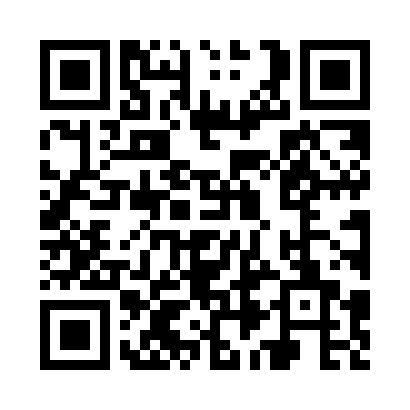 Prayer times for Crafts Point, Virginia, USAWed 1 May 2024 - Fri 31 May 2024High Latitude Method: Angle Based RulePrayer Calculation Method: Islamic Society of North AmericaAsar Calculation Method: ShafiPrayer times provided by https://www.salahtimes.comDateDayFajrSunriseDhuhrAsrMaghribIsha1Wed5:056:241:165:038:099:282Thu5:036:231:165:038:099:293Fri5:026:221:165:038:109:304Sat5:006:211:165:038:119:325Sun4:596:201:165:048:129:336Mon4:586:191:165:048:139:347Tue4:566:181:155:048:149:358Wed4:556:171:155:048:159:369Thu4:546:161:155:048:169:3810Fri4:536:151:155:048:169:3911Sat4:516:141:155:058:179:4012Sun4:506:131:155:058:189:4113Mon4:496:121:155:058:199:4214Tue4:486:111:155:058:209:4315Wed4:476:101:155:058:219:4416Thu4:466:101:155:058:229:4617Fri4:456:091:155:068:229:4718Sat4:446:081:155:068:239:4819Sun4:436:071:155:068:249:4920Mon4:426:071:165:068:259:5021Tue4:416:061:165:068:269:5122Wed4:406:051:165:078:269:5223Thu4:396:051:165:078:279:5324Fri4:386:041:165:078:289:5425Sat4:376:041:165:078:299:5526Sun4:366:031:165:078:299:5627Mon4:366:031:165:088:309:5728Tue4:356:021:165:088:319:5829Wed4:346:021:165:088:329:5930Thu4:346:011:175:088:3210:0031Fri4:336:011:175:088:3310:01